	Администрация Ленинского муниципального района направляет отчет за IV квартал 2015 года о деятельности антинаркотической комиссии Ленинского муниципального района.	На территории Ленинского муниципального района работа, направленная на противодействие наркомании и пропаганду здорового образа жизни, осуществляется в рамках долгосрочных районных целевых программ «Профилактика правонарушений на территории Ленинского муниципального района на 2015 год и на плановый период 2016 и 2017 годы» и «Комплексные меры противодействия злоупотреблению наркотиками и их незаконному обороту в Ленинском муниципальном районе в 2015 и на плановый период 2016 и 2017 годы», утвержденными постановлением  Главы Ленинского муниципального района от 07.10.2014 № 682 . Исполнителями указанных программ являются отдел МВД России по Ленинскому району, отделы по социальной политике, образования, комиссия по делам несовершеннолетних и защите их прав администрации Ленинского муниципального  района, ГБУ ЦЗН Ленинского района, ГБУЗ «Ленинская ЦРБ», административные комиссии городского и сельских поселений Ленинского района, Волжский МРО Управления ФСКН по Волгоградской области. 	В 2015 году из бюджета района на реализацию мероприятий программы выделено 100 тыс. рублей, данные денежные средства были израсходованы полностью:– это изготовление и приобретение сувенирной продукции с логотипами акций. - проведение спортивных соревнований;- изготовление печатной продукции.Координатором реализации мероприятий программы выступает Антинаркотическая комиссия администрации района, которая осуществляет меры по координации деятельности структурных подразделений администрации района, а также по организации взаимодействия  с государственными, правоохранительными органами, общественными организациями в сфере противодействия незаконному обороту наркотических средств, психотропных веществ на территории района.В целях выполнения возложенных на Антинаркотическую комиссию задач в 4  квартале 2015 года подготовлено и проведено 1 заседание комиссии, в ходе которого рассмотрено 3 вопроса:- Организация работы с несовершеннолетними и семьями, стоящими на профилактическом учете в службах и ведомствах системе профилактике Ленинского муниципального района.- Отчет антинаркотической комиссии Ленинского муниципального района за 2015 год и о задачах на 2016 год.- План работы антинаркотической комиссии Ленинского муниципального района на 2016 год и его утверждение.	Основными направлениями работы врача-нарколога за отчетный период времени являлись профилактика наркозаболеваний, их раннее выявление и постановка на диспансерный или профилактический учет с разработкой мероприятий по предотвращению рецидивов.	За 12 месяцев выявлено и поставлено на диспансерный учет 7 человек с диагнозом наркомания, в том числе 5 – с зависимостью от нескольких наркотических веществ (полинаркомания), из состоящих на учете ранее – 3 пролечено в ОНД, у 3-х стойкая ремиссия, 3 -  умерли от различных причин (СПИД, самоубийство, остановка сердца в результате острой сердечной недостаточности). Таким образом,  на конец года состоит 27 человек с диагнозом наркомания. 24 взято на профилактическое наблюдение с диагнозом употребление наркотиков без признаков зависимости. Также на конец года в группе профучета состоят 65 человек, в основном лица употребляющие марихуану (дикую коноплю).	С сентября по ноябрь 2015 года проведено тестирование школьников из неблагополучных семей из школ г. Ленинска (ЛСОШ № 1, ЛСОШ № 2, ЛСОШ №3), всего 16 человек, в течение года всего осмотрено и обследовано 59 учащихся общеобразовательных учреждений района на наличие наркомании. Положительный результат у учащегося ЛСОШ № 3, 2001 года рождения.	ГБУЗ «Ленинская ЦРБ» совместно с инспектором ПДН, центром «Семья», отделом образования, с сотрудникам ФСКН по Волгоградской области были организованы и проведены родительские собрания с демонстрацией кинофильмов о синтетических наркотиках. Подготовлены и опубликованы 3 статьи на антинаркотическую тему ( в том числе о новых синтетических наркотиках).                             		За истекший период на территории Ленинского муниципального района всего зарегистрировано – 17 (АППГ- 20)  преступлений связанных с незаконным оборотом наркотических веществ, из них за сбыт – 2 (АППГ -4). Также выявлено – 21 административное правонарушение предусмотренных статьей 6.8, 6.9 КоАП РФ (в отношении 16 лиц) за незаконный  оборот наркотических веществ (употребление, изготовление и хранение наркотиков). 	В общем наркологическая обстановка на территории Ленинского района остается достаточно стабильной.	За 12 месяцев 2015 года сотрудниками Волжского межрайонного отдела  ФСКН России по Волгоградской области было проведено 5 оперативно – розыскных мероприятий. Всего из незаконного оборота изъято 1029,4 гр. Наркотических средств (АППГ – 1613, 21 гр.):-марихуана (каннабис) высушенная – 1029,4 (АППГ – 1613,21гр.).	В производстве сотрудников Волжского МРОН имеется 3 ДОУ по преступлениям в сфере НОН, совершенным в условиях неочевидности. Также оперативным сотрудником отдела ведется 1 ДОУ на конкретное лицо, которое занимается преступной деятельностью в сфере НОН.	В образовательных учреждениях Ленинского муниципального района, включая дошкольные, проводятся мероприятия, направленные на предупреждение и профилактику пагубных привычек детей. Для родителей и педагогических работников разрабатываются памятки, в которых содержится методический материал, рекомендации психологов и социальных педагогов для родителей по вопросам доверительного отношения, раннего выявления признаков употребления психоактивных веществ, последствий употребления наркотиков.  За 2015 год было проведено в образовательных учреждениях  90 мероприятий, в которых задействовано 2700 обучающихся, также было проведено 50 общешкольных родительских собраний, в котором приняли участие 1500 человек.	Для заместителей директоров  по воспитательной работе 2 раза в год проводятся семинары по организации профилактической работы с детьми адективного поведения, на которых педагоги знакомятся с новыми профилактическими программами. 	На территории Ленинского муниципального района, на постоянной основе ведется профилактическая работа. Существенным фактором профилактики наркомании преступности среди населения Ленинского района, а особенно молодежи, является создание различных форм занятости.	В районе работает сеть учреждений дополнительного образования и развития детей и подростков. Это такие, как «Детско – юношеский центр», «Детско – юношеская спортивная школа», муниципальное бюджетное учреждение «Ленинский центр по работе с подростками и молодежью «Выбор», 16 клубных учреждений культуры, 19 библиотек, 1 музей и «Детская школа искусств». На базе каждого учреждения работают секции, кружки, детские и молодежные объединения на бесплатной основе, дающие возможность для всестороннего развития детей и подростков.В Ленинском муниципальном районе при поддержке  Государственного бюджетного учреждения Волгоградской области «Региональный центр молодежной политики» сформировано добровольческое формирование и волонтерские отряды. Элементами структуры волонтерского движения являются отряды: сформированные при  МБУ «Ленинский молодежный центр «Выбор», отряды, сформированные при детских общественных объединениях общеобразовательных учреждений Ленинского муниципального района, отряд, сформированный при МБОУ ДОД «Ленинский ДЮЦ». С момента формирования добровольческих отрядов регулярно проводится работа по организации и участию подростков в социально – значимых мероприятиях, направленных на вовлечение молодежи в решение проблем общества. В рамках реализации программы «Ленинский центр по работе с подростками и молодежью «Выбор» провел ряд профилактических мероприятий:- Фото – конкурс «Позитив!» - проводится с целью формирования у  молодежи ответственного отношения к выбору своей профессии, пропаганды здорового образа жизни, поиска новых форм проведения досуга молодых людей в свободное от учебы и работы время.. Для участия в конкурсе приглашались учащаяся и работающая молодежь сельских и городского поселений Ленинского района от 16 и 30 лет. - с 1.10. по 2.10.2015 года вся территория городского поселения г. Ленинск стала площадкой для городского фото – кросса «Здоровая молодежь – здоровая Россия!». В конкурсе приняли участие команды городских школ и команда ГБПОУ ПУ – 47. По результатам конкурса в Молодежном центре «Выбор» была организована развернутая фото- выставка.- 27.10.2015 года добровольцы молодежного центра приняли участие в областной молодежной акции «Мы против СПАЙС».Добровольцы и воспитанники Молодежного центра стали участниками Фото-марафона  онлайн  «Я против», организованного ГБОУ ДОД ВО «Центр Славянка» г. Волгоград. Ребята получали темы по интернет  переписке, выполняли фотографии и в назначенные сроки отсылали результаты с учетом всех требований положения конкурса, в итоге команда Молодежного центра «Выбор» заняла почетное первое место.- с 24.11. по 01.12.2015 года в рамках Всероссийской антинаркотической акции «Сообщи, где торгуют смертью»  Молодежный центр «Выбор» организовал и провел молодежный диспут «Здоровье – это…». Участниками диспута стали  старшеклассники школ города и учащиеся ГБПОУ ПУ – 47. Форма проведения диспута предполагала активное участие ребят в обсуждении предложенных вопросов, чтобы удобно было принять решение,  аудиторию  разделили  на 3 сектора, после принятия решения ребятам предлагается высказаться и поделиться своим мнением. В качестве эксперта  были приглашены психолог ГКУ СО «Ленинский  КЦСОН», Калиничев М.М., врач – нарколог Шейкина О.В., старший инспектор ОУУП и ПДН ОМВД России по Ленинскому району Ефимова Е.В.Традиционно на территории района реализуется Международный профилактический проект  «Dance for life» (Танцуй ради жизни). Акция проводилась с целью формирования у молодежи ответственности за собственное поведение через пропаганду здорового образа жизни, вовлечение молодежи Ленинского района в решение вопроса профилактики ВИЧ/СПИД в молодежной среде. На территории Ленинского муниципального района работает ведомственная целевая программа  «Мероприятия в области развития физической культуры и спорта по Ленинскому району на 2014 и  плановый период до 2017 года».  В сельских поселениях и  в городском поселении г. Ленинск имеются клубы, это – сельские клубы, подростковые – 2, семейный клуб «Троица», ДК «Октябрь», МКУ СК «Темп», МБУ ФК «Атлант», в рамках своей деятельности  они проводят   спортивную и оздоровительную работу с разными возрастными группами населения. На территории района за 11 месяцев 2015 года были проведены 13 спортивно-массовых мероприятий  и 1 Межпоселенческая Спартакиада по 10 видам спорта, в которых приняло участие 777 человек на проведение соревнований израсходовано 49,9 тыс. рублей.Во время проведения соревнований в спортивных залах, стадионах, футбольных полях  вывешиваются транспоранты с лозунгами на антинаркотическую тему. При проведении футбольных матчей специально подготовленные болельщики (волонтеры) используют кричалки, пропагандирующие здоровый образ жизни.При активном взаимодействии со СМИ в средствах массовой информации на 15.12 2015 года было опубликовано 41 статья, направленных на пропаганду здорового образа жизни. Продолжена работа таких рубрик, как «Здоровый образ жизни», «Наркотикам – нет!»,  «Криминальная хроника» и другие. Особое внимание уделяется публикациям со специалистами (врачами, психологами, сотрудниками правоохранительных органов, лучшими спортсменами города и района).     Информация о проведенных мероприятиях размещается  на официальном  сайте Администрации Ленинского муниципального района.Исходя из вышеизложенного, можно говорить о неплохом уровне системной профилактической работы в районе.В дальнейшем перед структурными подразделениями Администрации Ленинского муниципального района ставится задача по дальнейшей работе на постоянной основе в планах организации координации взаимодействия всех структур по вопросам комплексной реабилитации и ресоциализации потребителей наркотиков, а также по проведению профилактических мероприятий антинаркотической направленности, мероприятий на пропаганду здорового образа жизни и создание различных форм занятости для населения района.Глава администрации Ленинскогомуниципального района                                                         Н.Н.Варваровский                                                                                                                                                                                                                 Алешина З.Э.8(84478) 4-14-76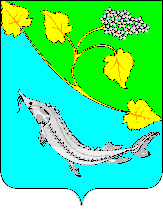 АДМИНИСТРАЦИЯ ЛЕНИНСКОГО МУНИЦИПАЛЬНОГО РАЙОНА ВОЛГОГРАДСКОЙ ОБЛАСТИ.Ленинск, ул. В. И. Ленина, 209е-mail: ra_lenin@volganet.ruАДМИНИСТРАЦИЯ ЛЕНИНСКОГО МУНИЦИПАЛЬНОГО РАЙОНА ВОЛГОГРАДСКОЙ ОБЛАСТИ.Ленинск, ул. В. И. Ленина, 209е-mail: ra_lenin@volganet.ruАДМИНИСТРАЦИЯ ЛЕНИНСКОГО МУНИЦИПАЛЬНОГО РАЙОНА ВОЛГОГРАДСКОЙ ОБЛАСТИ.Ленинск, ул. В. И. Ленина, 209е-mail: ra_lenin@volganet.ruАДМИНИСТРАЦИЯ ЛЕНИНСКОГО МУНИЦИПАЛЬНОГО РАЙОНА ВОЛГОГРАДСКОЙ ОБЛАСТИ.Ленинск, ул. В. И. Ленина, 209е-mail: ra_lenin@volganet.ruАДМИНИСТРАЦИЯ ЛЕНИНСКОГО МУНИЦИПАЛЬНОГО РАЙОНА ВОЛГОГРАДСКОЙ ОБЛАСТИ.Ленинск, ул. В. И. Ленина, 209е-mail: ra_lenin@volganet.ruАДМИНИСТРАЦИЯ ЛЕНИНСКОГО МУНИЦИПАЛЬНОГО РАЙОНА ВОЛГОГРАДСКОЙ ОБЛАСТИ.Ленинск, ул. В. И. Ленина, 209е-mail: ra_lenin@volganet.ruСекретарю антинаркотической комиссии Волгоградской областиот№№на №на №от